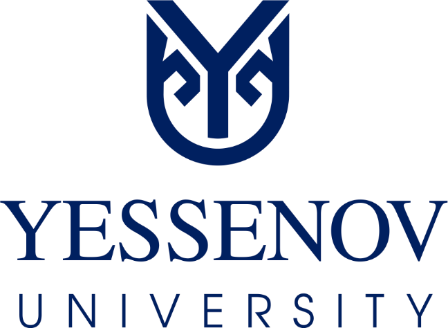 ЕРЕЖЕҒЫЛЫМ ЖӘНЕ ЗЕРТТЕУ БАСҚАРМАСЫ ТУРАЛЫАқтау, 2020МАЗМҰНЫ1. ЖАЛПЫ ЕРЕЖЕ1.1. Ғылым және зерттеу басқармасы (бұдан әрі – ҒЗБ) Ш. Есенов атындағы Каспий технологиялар және инжиниринг университетінің (бұдан әрі - Есенов Университеті, Университет) ғылыми-шығармашылық әлеуетін дамытуға ықпал ететін құрылымдық бөлімшесі болып табылады.1.2. ҒЗБ өз қызметін мыналардың негізінде жүзеге асырады:- Қазақстан Республикасының 2007.07.27 № 319 "Білім туралы" заңына өзгерістер мен толықтырулар енгізу туралы;- Қазақстан Республикасының 2011.02.18 № 407-IV "Ғылым туралы" заңына өзгерістер мен толықтырулар енгізу туралы;-Қазақстан Республикасы Үкіметінің 27.12.2019 № 988 қаулысымен бекітілген Қазақстан Республикасында білім беруді және ғылымды дамытудың 2020-2025 жылдарға арналған мемлекеттік бағдарламасы;- ҚР Қаржы министрлігінің 2020.06.04 № 11933-1943 бұйрығымен бекітілген "Ш. Есенов атындағы Каспий технологиялар және инжиниринг университеті" КЕ АҚ Жарғысы;- Университеттің зерттеу саясаты;- Университеттің 2030 жылға дейінгі Даму стратегиясы және университеттің басқа да ішкі нормативтік құжаттары.1.3. ҒЗБ-ның штат кестесі директорлар кеңесінің шешімімен бекітілген штат санының негізінде президент-ректордың бұйрығымен бекітіледі.1.4. ҒЗБ жұмысына тікелей басшылықты зерттеулер және даму жөніндегі вице-президент жүзеге асырады.1.5. ҒЗБ құрылымдық бөлімшелері:1) Суды тұщыландыру және тазарту жөніндегі ғылыми-зерттеу орталығы;2) Өңірлік экология және экожүйелер мониторингі орталығы;3) Өлкетану орталығы;4) Экологиялық сараптама зертханасы;5) "Yessenov Jylyjaiy" жылыжайы.2. БЕЛГІЛЕР МЕН ҚЫСҚАРТУЛАР3. МІНДЕТТЕРІ МЕН ФУНКЦИЯЛАРЫ3.1. ҒЗБ міндеттері:3.1.1. Университеттің басым зерттеу бағыттарына сәйкес іргелі және қолданбалы ғылыми зерттеулерді дамыту;3.1.2. Ғылыми қызмет бойынша ББҒДМБ міндеттерінің орындалуын қамтамасыз ету;3.1.3. Іргелі, іздестіру және қолданбалы ғылыми-зерттеу жұмыстарын жүргізу үшін университеттің ғылыми әлеуетін тиімді пайдалану;3.1.4. Ғылыми-зерттеу ұжымдары мен ғылыми-педагогикалық кадрлар қызметінің тиімділігін арттыру жөніндегі шараларды әзірлеу;3.1.5. Білім мен ғылымдағы интеграциялық процестердің тиімділігін арттыру мақсатында Қазақстандық және шетелдік жетекші жоғары оқу орындарымен, ғылыми, жобалау-конструкторлық ұйымдармен және кәсіпорындармен ғылыми және ғылыми-техникалық ынтымақтастықты дамыту;3.1.6. Маңғыстау өңірінің ғылыми, ғылыми-техникалық және қолданбалы міндеттерін шешуде университеттің рөлін арттыру;3.1.7. Ғылыми және оқу қызметін жүзеге асыру кезінде құрылатын зияткерлік меншік объектілеріне университеттің мүліктік құқықтарын құқықтық қорғау және қорғау;3.1.8. Жастар арасында ғылымды танымал ету және ғылыми ізденіс атмосферасын қалыптастыру;3.1.9. Студенттік ғылыми бірлестіктерді, ғылыми-зерттеу және оқу зертханаларын қолдау және дамыту;3.1.10. Ғылыми және ғылыми-техникалық қызметті нормативтік-әдістемелік, ақпараттық-талдамалық сүйемелдеуді жүзеге асыру;3.1.11. Ғылыми-зерттеу қызметін іске асыру үшін қаржы қаражатын университетке тарту бойынша экономикалық және ұйымдастырушылық шараларды әзірлеу және іске асыру.3.2 Функциясы:3.2.1. Ғылыми-зерттеу жұмыстарының тақырыптық жоспарын қалыптастыруды әкімшілік басқару, оның орындалу барысын бақылау, кешенді, пәнаралық мәселелер бойынша ғылыми зерттеулерді ұйымдастыру;3.2.2. Университет жобаларының іргелі, қолданбалы, іздестіру зерттеулерін және тәжірибелік-технологиялық, тәжірибелік-конструкторлық жұмыстарды жүргізуге арналған ғылыми, ғылыми-техникалық байқаулар мен бағдарламаларға қатысуын ұйымдастыру және үйлестіру.3.2.3. Университеттің профессорлық-оқытушылық және студенттік ұжымының білім мен ғылым саласындағы интеграциялық үдерістерді дамытуға бағытталған халықаралық бағдарламаларға, үкіметаралық шарттарға, келісімдерге және басқа да халықаралық конкурстарға қатысуын қамтамасыз ету;3.2.4. ПОҚ-мын ғылым мен техниканың отандық және шетелдік жетістіктері туралы ақпараттық-талдамалық материалдармен қамтамасыз ету;3.2.5. Университетте іргелі, қолданбалы, іздестіру зерттеулерінің және тәжірибелік-технологиялық, тәжірибелік-конструкторлық жұмыстардың орындалуын бақылау;3.2.6. Білім алушылардың халықаралық, республикалық, өңірлік ғылыми конференцияларға, конкурстарға қатысуы бойынша ұйымдастыру жұмыстарын жүргізу;3.2.7. Университеттің ғылыми қызметті мемлекеттік басқару және қаржыландыру органдарымен, ғылымды қаржылық және материалдық қолдауды жүзеге асыратын Қазақстандағы және шетелдегі қорлармен және ұйымдармен өзара іс-қимылын ұйымдастыру;3.2.7. Жоғары технологиялар нарығына бағытталған ғылыми қамтымды ғылыми-техникалық өнімдер мен жаңа техника мен материалдардың бәсекеге қабілетті үлгілерін жасау мақсатында университеттің инновациялық жобаларға қатысуын ұйымдастыру;3.2.8. Іргелі, қолданбалы, іздестіру зерттеулерін және тәжірибелік-технологиялық, тәжірибелік-конструкторлық жұмыстарды орындауға шарттар, келісімдер, келісімшарттар жасасуды ұйымдастыру;3.2.10. Ғылыми жұмыстар, оқу-ғылыми жарияланымдар конкурстарын, университет ішіндегі гранттар конкурстарын, ғылыми конференцияларды жоспарлау және ұйымдастыру;3.2.11. Бәсекеге қабілетті технологиялар мен әзірлемелердің ғылыми-зерттеу жұмыстарының жетекшілерімен бірлесіп анықтау және іріктеу, патенттік және маркетингтік зерттеулерді ұйымдастыру, жобалар бойынша әріптестер іздеу;3.2.12. Университеттің зияткерлік меншік объектілерін құқықтық қорғауды және коммерциялық іске асыруды қамтамасыз етуді бақылау;3.2.13. Президент-ректор бұйрықтарының және университеттің ғылыми қызметіне байланысты ғылыми кеңес шешімдерінің және зерттеулер мен даму жөніндегі вице-президенттің өкімдерінің орындалуын бақылау.4. ҚҰҚЫҚТАРЫ МЕН МІНДЕТТЕРІ4.1 Құқығы:4.1.1 Университеттің барлық құрылымдық бөлімшелері мен қызметкерлерінен қажетті ақпаратты, құжаттарды, басқа да материалдарды, ауызша және жазбаша түсініктемелерді сұрату және алу, сондай-ақ оларға орындалуы міндетті тапсырмалар беру.4.1.2 Құқықтық актілер нормаларының, ҚР Білім және ғылым министрлігінің бұйрықтары мен өкімдерінің, университет президенті-ректорының тапсырмалары мен нұсқауларының орындалуын тексереді, анықталған бұзушылықтарды жою бойынша шаралар қабылдайды.4.1.3 Еңбек және атқарушылық тәртіпті бұзғаны үшін, оның ішінде еңбек шартын бұзғаны үшін ҒЗБ қызметкерлерін тәртіптік жауапкершілікке тарту туралы ұсыныстар енгізуге.4.1.4 Университет қызметкерлерін көтермелеу және материалдық ынталандыру туралы ұсыныстар енгізу.4.1.5. Өз құзыреті шегінде заңды және жеке тұлғалармен қарым-қатынаста университет мүддесін білдіру.4.1.6. Университеттің ғылым кеңесі отырыстарының күн тәртібіне сұрақтар енгізу.4.2 Міндеттері:4.2.1. Құрылымдық бөлімшелерді республикалық және шетелдік ғылыми-теориялық және ғылыми-практикалық конференцияларды өткізу туралы ақпараттық хабарламалармен қамтамасыз ету.  4.2.2. Университет ПОҚ жарияланымдарына жоспарлы тексеру жүргізу, жетекші ғылыми журналдарда мақалалардың жариялануына жәрдем көрсету.4.2.3. "Yessenov Science Journal" ғылыми-техникалық журналының шығарылымын дайындау және ұйымдастыру (келіп түскен деректерді жинау және өңдеу).4.2.4. Университет ғалымдарының ғылыми, ғылыми-техникалық байқаулар мен бағдарламаларға қатысуын қамтамасыз ету және үйлестіру.4.2.5. Университеттің ғылыми қызметі туралы жиынтық есеп дайындау.Бекітілдіғылым кеңесінің шешімімен(14.12.2020 ж. № 5 хаттама)1ЖАЛПЫ ЕРЕЖЕЛЕР32ҚЫСҚАРТУЛАР МЕН БЕЛГІЛЕР33МІНДЕТТЕР МЕН ФУНКЦИЯЛАР34ҚҰҚЫҚТАРЫ МЕН МІНДЕТТЕРІ5Есенов Университеті, УниверситетҒЗБ--"Ш. Есенов атындағы Каспий технологиялар және инжиниринг университеті" КЕ АҚ ғылым және зерттеу басқармасыББҒДМБПОҚ--Қазақстан Республикасында білім беруді және ғылымды дамытудың мемлекеттік бағдарламасыпрофессор-оқытушылар құрамы